The role of Australia’s governments in promoting healthy eating through the Information produced by Nutrition SurveysKey knowledge you need to have includes:“The role of Australia’s governments in promoting healthy eating through:the information provided by nutrition surveys and how it is used”Key skills you need to develop include the ability to:1. Analyse the different approaches to health and health promotion;2. Explain and draw informed conclusions about the role of government and non-government agencies in     promoting healthy eating.TASK:The 2007 Australian National Children’s Nutrition and Physical Activity Survey (Children’s Survey) was commissioned by the Department of Health and Ageing, the Department of Agriculture, Fisheries and Forestry, and the Australian Food and Grocery Council.The objective of the Children’s Survey was to assess the food and nutrient intake, physical activity participation and to measure weight, height and waist circumference in a sample of children aged 2–16 years randomly selected from across Australia. Research ‘The 2007 Australian National Children’s Nutrition and Physical Activity Survey – Major Findings’ (AGPS, Canberra): www.health.gov.au/internet/main/publishing.nsf/content/phd-nutrition-childrens-survey a. Outline 5 ways that information from nutrition surveys such as this is used.b. Produce a selective summary of the findings from the survey by downloading  & completing  Tables 1 & 2. An example of each is done as a guide to what is required. Graphics are recommended for memory support!Select two of you findings from “The 2007 Australian National Children’s Nutrition and Physical Activity Survey”.  One from the Food & Nutrition findingsOne from the Physical Activity & Body Size (Weight, Height & Waist Circumference) findings Identify & briefly explain a strategy for each of these findings that government or non-government organisations have developed to make improvements to health status based on these results.  Present your findings in Table 3. Consider  the following links for programs/strategies:http://www.healthyactive.gov.au/  http://www.nutritionaustralia.org/vic/community-programs http://www.nutritionaustralia.org/vic/schools-programs     http://www.heartfoundation.org.au/Pages/default.aspx  http://www.vichealth.vic.gov.au/en/Programs-and-Projects/Healthy-Eating.aspx  http://www.vichealth.vic.gov.au/Programs-and-Projects/Physical-Activity/Physical-activity-programs.aspxTABLE 1TABLE 2TABLE 3Summary of the Survey Findings – Food & NutritionSummary of the Survey Findings – Food & NutritionSummary of the Survey Findings – Food & NutritionFood & NutritionKey points from the surveyImplication for Health into adulthood1.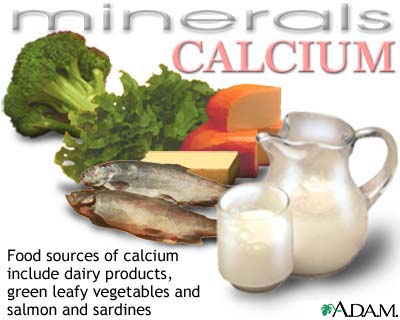 The intake of milk products for 14–16 year old girls was approx. 30% lower than 2–3 year old girls.The older girls (14–16 years) appeared to be most at risk of not meeting their dietary requirements for calcium (82–89% did not meet the EAR).(EAR = The level of the nutrient required to meet the of half the healthy individuals of a specific sex & age)Similarly, older boys (14–16 years) were least likely to reach their EAR for calcium (44% didnot meet the EAR )A food intake low in calcium & phosphorusPrevents bone from developing normally & results in reduced bone mass. If  peak bone mass is not achieved in adolescence / early adulthood there is an increased risk of osteoporosis later in life.Especially important for girls as after menopause calcium is lost from bones more quickly due to lowered oestrogen levels  2.3.4.Summary of the Survey Findings – Physical Activity & Body Size Summary of the Survey Findings – Physical Activity & Body Size Summary of the Survey Findings – Physical Activity & Body Size Physical ActivityKey points from the surveyImplication for Health into adulthood1.Levels of physical activity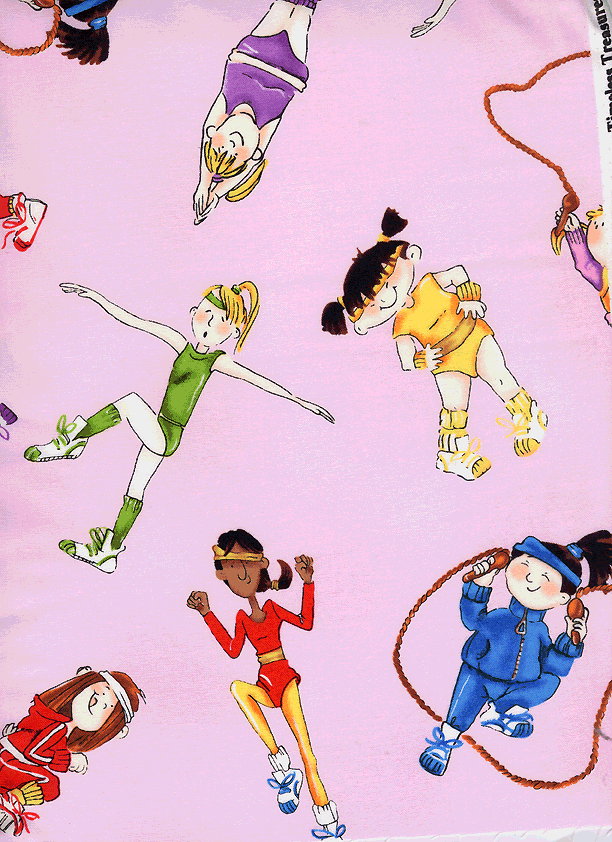 Underweight and obese children tended to have a lower physical activity level (PAL ) than children of normal weight.Adolescent girls achieved lower levels of physical activity than boys and fewer girls aged 14–16 years complied with the physical activity guidelines than boys.Excess body weight in childhood:Overweight young people are more likely to be overweight or obese in adulthoodInadequate physical activity can lead to putting on excess weight when food intake is greater than energy expended2.3.ProgramLink to Survey Explanation of programSpecific Action it takes  Implication for Improved HealthSwap it, Don’t stop itLevels of physical activityFederal Government program aims to show people how they can improve their health by making small changes to their daily routineEg using the stairs instead of a liftTargets Parents 25-50  as they influence their children’s activity levels Advertising campaignEric swaps less healthy activities for healthier ones (TV, radio, magazines, billboards, online)WebsiteProvides reasons for swapping, ways to swap, resources to download eg12 week programTemplate to plan activities, meals iphone appTracks progress/ shopping listsAddresses risk of:Obesity:Physical inactivity means less energy is expended which can lead to increased body weight.Obesity is a risk factor for CVD, Type 2 Diabetes & some cancers in adulthoodMental Health issues:Depression, anxiety & stress – exercise can help relieve stress & produces endorphins hormones that promote a sense of wellbeingOsteoporosis:Weight bearing exercise helps strengthen the musculo-skeletal system & helps reduce risk of osteoporosis23.